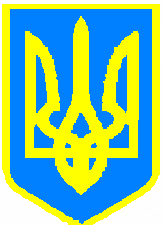 ДРУЖКІВСЬКА МІСЬКА РАДАПРОТОКОЛвідкритого пленарного  засідання  п’ятнадцятої  сесії            міської ради VІII скликання № 15Актова зала міської ради                                                                  30 листопада 2021 рокуЗагальний склад ради – 34.Присутні - 18 (міський голова, 17 депутатів) .Відсутні – 17 депутатів.Кількість запрошених -  23 особи.	       У роботі пленарного  засідання  п’ятнадцятої сесії  міської ради приймають участь:  заступники міського голови з питань діяльності виконавчих органів ради, старости, начальники управлінь та відділів міської ради, представники громадських організацій, засобів масової інформації .                              Пленарне  засідання  п’ятнадцятої сесії VІII скликання відкриває та проводить міський голова Володимир Григоренко.    Звучить Гімн України.    Для організаційної роботи сесії обирається секретаріат у наступному складі:                                                                                                                                                                                                                                                                                                                                                                                                                                                                                                                                                                                                     Дмитро Ковилін, Ірина Прус, Максим Бандура .    Підсумки голосування: за – 18, проти - 0, утрималися – 0.  Процедурне рішення прийняте.    Міський голова пропонує включити до  порядку денного питання :Про затвердження   Порядку проведення громадського обговорення (громадських слухань) кандидатури старости у Дружківській міській територіальній громаді.    Підсумки голосування: за – 16, проти - 0, утрималися – 1, не голосували: 1.  Процедурне рішення не прийняте.   Міський голова Володимир Григоренко  з метою більш  досконалого вивчення пропонує виключити з порядку денного питання:Про внесення змін до рішення Дружківської міської ради від 26.05.2021 № 8/10-20 «Про затвердження Положення про управління соціального захисту населення Дружківської міської ради  у новій редакції».    Підсумки голосування: за – 16, проти - 0, утрималися – 2.  Процедурне рішення  не прийняте.    Пропозиція депутата Дмитра Ковиліна включити до  проекту рішення «Про внесення змін до рішення Дружківської міської ради від 27.05.2020 № 7/72 – 18 «Про затвердження списку присяжних для Дружківського міського суду Донецької області» кандидатури двох присяжних.     Підсумки голосування: за – 18, проти - 0, утрималися – 0.  Процедурне рішення  прийняте.    Міський голова пропонує включити до  порядку денного питання :Про  затвердження   тарифів  на  платні   соціальні  послуги,   які  надаються Територіальним центром соціального обслуговування (надання соціальних послуг) міста Дружківки Донецької області на 2021 рік.    Підсумки голосування : за – 16, проти - 1, утрималися – 1.  Процедурне рішення не прийняте.    Підсумки голосування за порядок денний в цілому: за – 18, проти - 0, утрималися – 0. Процедурне рішення прийнято.    Затвердження   регламенту   роботи   пленарного   засідання   п’ятнадцятої   сесії VІII скликання: доповідачам з основних питань порядку денного – до 8 хвилин, для відповідей на питання – до 5 хвилин,  головам постійних комісій - до 10 хвилин , виступаючим - до 3 хвилин.  Засідання сесії провести протягом   2 годин.  Підсумки голосування: за – 18,  проти - 0, утрималися – 0. Процедурне рішення  прийнято.        До  протоколу додаються:   -  перелік рішень, прийнятих на  пленарному засіданні п’ятнадцятої сесії Дружківської міської ради VIII скликання;   -  лист реєстрації отримання персональної електронної картки для голосування міським головою та  депутатами міської ради VIII скликання 30.11.2021;    -  підсумки відкритого поіменного голосування на  пленарному засіданні  п’ятнадцятої сесії  Дружківської міської ради VIII скликання;-   список запрошених на пленарне засідання п’ятнадцятої сесії міської ради VIII скликання.Міський    голова                                                                          Володимир ГРИГОРЕНКОПОРЯДОК ДЕННИЙ:ПОРЯДОК ДЕННИЙ:ПОРЯДОК ДЕННИЙ:1.Про затвердження звіту про виконання бюджету Дружківської міської територіальної громади за 9 місяців 2021 рокуДоповідає Ірина Трушина , начальник міського фінансового управління Дружківської міської радиПро затвердження звіту про виконання бюджету Дружківської міської територіальної громади за 9 місяців 2021 рокуДоповідає Ірина Трушина , начальник міського фінансового управління Дружківської міської ради2.Про хід виконання  міської  комплексної  програми  «Молодь. Сім’я. 2018-2023 роки»Доповідає Юлія Пивовар, начальник відділу з питань культури, сім’ї, молоді, спорту та туризму Дружківської міської радиПро хід виконання  міської  комплексної  програми  «Молодь. Сім’я. 2018-2023 роки»Доповідає Юлія Пивовар, начальник відділу з питань культури, сім’ї, молоді, спорту та туризму Дружківської міської ради3.Про затвердження Програми розвитку КП «Дружківська льодова арена» Дружківської міської ради.Доповідає Юлія Пивовар, начальник відділу з питань культури, сім’ї, молоді, спорту та туризму Дружківської міської радиПро затвердження Програми розвитку КП «Дружківська льодова арена» Дружківської міської ради.Доповідає Юлія Пивовар, начальник відділу з питань культури, сім’ї, молоді, спорту та туризму Дружківської міської ради4.Про затвердження Програми забезпечення діяльності комунального підприємства «Дружківський міський парк культури та відпочинку» Дружківської міської ради на 2022-2024 рокиДоповідає Юлія Пивовар, начальник відділу з питань культури, сім’ї, молоді, спорту та туризму Дружківської міської радиПро затвердження Програми забезпечення діяльності комунального підприємства «Дружківський міський парк культури та відпочинку» Дружківської міської ради на 2022-2024 рокиДоповідає Юлія Пивовар, начальник відділу з питань культури, сім’ї, молоді, спорту та туризму Дружківської міської ради5.Про хід виконання міської Програми «Репродуктивне та статеве здоров’я населення міста Дружківка на 2018-2022 роки»Доповідає Олена Деснова, начальник міського відділу охорони здоров’я Дружківської міської радиПро хід виконання міської Програми «Репродуктивне та статеве здоров’я населення міста Дружківка на 2018-2022 роки»Доповідає Олена Деснова, начальник міського відділу охорони здоров’я Дружківської міської ради6.Про хід виконання Програми розвитку «Дружківка-Розумне місто»  («Druzkivka – Smart citi » на 2020- 2023 рокиДоповідає Інна Курило, керуючий справами виконкому Дружківської міської радиПро хід виконання Програми розвитку «Дружківка-Розумне місто»  («Druzkivka – Smart citi » на 2020- 2023 рокиДоповідає Інна Курило, керуючий справами виконкому Дружківської міської ради7.Про закріплення за відділом освіти Дружківської міської ради на праві оперативного управління об’єктів нерухомого майнаДоповідає Тетяна Кулик , голова постійної комісії міської ради  з питань освіти, культури, спорту та молодіПро закріплення за відділом освіти Дружківської міської ради на праві оперативного управління об’єктів нерухомого майнаДоповідає Тетяна Кулик , голова постійної комісії міської ради  з питань освіти, культури, спорту та молоді8.Про внесення змін до рішення Дружківської міської ради від 30.08.2021 № 8/12-31 «Про перепрофілювання (зміну типу) та зміну назви закладів загальної середньої освіти Дружківської міської територіальної громади»Доповідає Тетяна Кулик , голова постійної комісії міської ради  з питань освіти, культури, спорту та молодіПро внесення змін до рішення Дружківської міської ради від 30.08.2021 № 8/12-31 «Про перепрофілювання (зміну типу) та зміну назви закладів загальної середньої освіти Дружківської міської територіальної громади»Доповідає Тетяна Кулик , голова постійної комісії міської ради  з питань освіти, культури, спорту та молоді9.Про внесення змін до рішення Дружківської міської ради від 02.03.2021 № 8/6-4 «Про прийняття права засновника та перейменування закладів освіти Дружківської міської ради»Доповідає Тетяна Кулик , голова постійної комісії міської ради  з питань освіти, культури, спорту та молодіПро внесення змін до рішення Дружківської міської ради від 02.03.2021 № 8/6-4 «Про прийняття права засновника та перейменування закладів освіти Дружківської міської ради»Доповідає Тетяна Кулик , голова постійної комісії міської ради  з питань освіти, культури, спорту та молоді10.Про внесення змін до рішення Дружківської міської ради від 29.07.2020 № 7/75-3 «Про затвердження категорій учнів та вихованців, яким надається пільга на оплату харчування в закладах освіти міста»Доповідає Тетяна Кулик , голова постійної комісії міської ради  з питань освіти, культури, спорту та молодіПро внесення змін до рішення Дружківської міської ради від 29.07.2020 № 7/75-3 «Про затвердження категорій учнів та вихованців, яким надається пільга на оплату харчування в закладах освіти міста»Доповідає Тетяна Кулик , голова постійної комісії міської ради  з питань освіти, культури, спорту та молоді11.Про внесення змін до рішення Дружківської міської ради від 27.02.2019 №7/55-5                      «Про затвердження порядку пільгового відвідування басейну певними категоріями дітей, які є вихованцями комунального закладу «Донецький палац молоді «Юність»Доповідає Тетяна Кулик , голова постійної комісії міської ради  з питань освіти, культури, спорту та молодіПро внесення змін до рішення Дружківської міської ради від 27.02.2019 №7/55-5                      «Про затвердження порядку пільгового відвідування басейну певними категоріями дітей, які є вихованцями комунального закладу «Донецький палац молоді «Юність»Доповідає Тетяна Кулик , голова постійної комісії міської ради  з питань освіти, культури, спорту та молоді12.Про внесення змін до рішення міської ради від 24.12.2020 №8/3-1 «Про бюджет Дружківської міської територіальної громади на 2021 рік»Доповідає Галина Небогатікова, голова постійної комісії міської ради  з питань економічного розвитку, планування бюджету та фінансівПро внесення змін до рішення міської ради від 24.12.2020 №8/3-1 «Про бюджет Дружківської міської територіальної громади на 2021 рік»Доповідає Галина Небогатікова, голова постійної комісії міської ради  з питань економічного розвитку, планування бюджету та фінансів13.Про надання разової грошової допомогиДоповідає Галина Небогатікова, голова постійної комісії міської ради  з питань економічного розвитку, планування бюджету та фінансівПро надання разової грошової допомогиДоповідає Галина Небогатікова, голова постійної комісії міської ради  з питань економічного розвитку, планування бюджету та фінансів14.Про затвердження загальної структури та чисельності  Дружківської міської ради та її виконавчих органів на 2022 рікДоповідає Галина Небогатікова, голова постійної комісії міської ради  з питань економічного розвитку, планування бюджету та фінансівПро затвердження загальної структури та чисельності  Дружківської міської ради та її виконавчих органів на 2022 рікДоповідає Галина Небогатікова, голова постійної комісії міської ради  з питань економічного розвитку, планування бюджету та фінансів15.Про затвердження Порядку відрахування до загального фонду бюджету Дружківськоїміської територіальної громади  комунальними підприємствами Дружківської міської ради  частини чистого прибутку (доходу)  та встановлення розміру частки прибуткуДоповідає Галина Небогатікова, голова постійної комісії міської ради  з питань економічного розвитку, планування бюджету та фінансівПро затвердження Порядку відрахування до загального фонду бюджету Дружківськоїміської територіальної громади  комунальними підприємствами Дружківської міської ради  частини чистого прибутку (доходу)  та встановлення розміру частки прибуткуДоповідає Галина Небогатікова, голова постійної комісії міської ради  з питань економічного розвитку, планування бюджету та фінансів16.Про надання згоди на передачу з балансу управління житлового та комунального господарства Дружківської міської ради на баланс Дружківського комунального автотранспортного підприємства 052805 Дружківської міської ради матеріальних цінностейДоповідає Галина Небогатікова, голова постійної комісії міської ради  з питань економічного розвитку, планування бюджету та фінансівПро надання згоди на передачу з балансу управління житлового та комунального господарства Дружківської міської ради на баланс Дружківського комунального автотранспортного підприємства 052805 Дружківської міської ради матеріальних цінностейДоповідає Галина Небогатікова, голова постійної комісії міської ради  з питань економічного розвитку, планування бюджету та фінансів17.Про надання згоди на передачу з балансу управління житлового та комунального господарства Дружківської міської ради на баланс Дружківського виробничого управління  водопровідно - каналізаційного господарства комунального підприємства «Компанія «Вода Донбасу» матеріальних цінностейДоповідає Галина Небогатікова, голова постійної комісії міської ради  з питань економічного розвитку, планування бюджету та фінансівПро надання згоди на передачу з балансу управління житлового та комунального господарства Дружківської міської ради на баланс Дружківського виробничого управління  водопровідно - каналізаційного господарства комунального підприємства «Компанія «Вода Донбасу» матеріальних цінностейДоповідає Галина Небогатікова, голова постійної комісії міської ради  з питань економічного розвитку, планування бюджету та фінансів18.Про надання згоди на передачу з балансу комунального некомерційного підприємства «Центр первинної медико-санітарної допомоги» Дружківської міської ради на баланс комунального некомерційного підприємства «Центральна міська клінічна лікарня» Дружківської міської ради матеріальних цінностейДоповідає Галина Небогатікова, голова постійної комісії міської ради  з питань економічного розвитку, планування бюджету та фінансівПро надання згоди на передачу з балансу комунального некомерційного підприємства «Центр первинної медико-санітарної допомоги» Дружківської міської ради на баланс комунального некомерційного підприємства «Центральна міська клінічна лікарня» Дружківської міської ради матеріальних цінностейДоповідає Галина Небогатікова, голова постійної комісії міської ради  з питань економічного розвитку, планування бюджету та фінансів19.Про надання згоди та прийняття до комунальної власності Дружківської міської територіальної громади обладнання для облаштування вуличного освітлення, встановленого Приватним Акціонерним Товариством «Веско», що входить до групи підприємств VESCO, в рамках реалізації програми соціального партнерстваДоповідає Галина Небогатікова, голова постійної комісії міської ради  з питань економічного розвитку, планування бюджету та фінансівПро надання згоди та прийняття до комунальної власності Дружківської міської територіальної громади обладнання для облаштування вуличного освітлення, встановленого Приватним Акціонерним Товариством «Веско», що входить до групи підприємств VESCO, в рамках реалізації програми соціального партнерстваДоповідає Галина Небогатікова, голова постійної комісії міської ради  з питань економічного розвитку, планування бюджету та фінансів20.Про прийняття до комунальної власності Дружківської міської територіальної громади безхазяйного нерухомого майна, розташованого за адресою: Донецька область, Краматорський район, Дружківська міська територіальна громада, село Райське, а саме розташоване на земельній ділянці з кадастровим номером 1422486000:13:000:0001 загальною площею 25.100 гектарів, категорії земель водного фонду споруду, гідротехнічну спорудуДоповідає Галина Небогатікова, голова постійної комісії міської ради  з питань економічного розвитку, планування бюджету та фінансівПро прийняття до комунальної власності Дружківської міської територіальної громади безхазяйного нерухомого майна, розташованого за адресою: Донецька область, Краматорський район, Дружківська міська територіальна громада, село Райське, а саме розташоване на земельній ділянці з кадастровим номером 1422486000:13:000:0001 загальною площею 25.100 гектарів, категорії земель водного фонду споруду, гідротехнічну спорудуДоповідає Галина Небогатікова, голова постійної комісії міської ради  з питань економічного розвитку, планування бюджету та фінансів21.Про клопотання  перед Донецькою обласною державною адміністрацією, обласною військово-цивільною адміністрацією про прийняття в оперативне управління котельні № 18, розташованої за адресою: вул. Чайковського, буд. 6А, м. Дружківка, Краматорський район, Донецька обл., та котельні з технічним пристосуванням для обслуговування № 20, розташованої за адресою: вул. Папаніна, буд. 5а, смт. Олексієво-Дружківка, м. Дружківка, Краматорський район, Донецька обл.Доповідає Галина Небогатікова, голова постійної комісії міської ради  з питань економічного розвитку, планування бюджету та фінансівПро клопотання  перед Донецькою обласною державною адміністрацією, обласною військово-цивільною адміністрацією про прийняття в оперативне управління котельні № 18, розташованої за адресою: вул. Чайковського, буд. 6А, м. Дружківка, Краматорський район, Донецька обл., та котельні з технічним пристосуванням для обслуговування № 20, розташованої за адресою: вул. Папаніна, буд. 5а, смт. Олексієво-Дружківка, м. Дружківка, Краматорський район, Донецька обл.Доповідає Галина Небогатікова, голова постійної комісії міської ради  з питань економічного розвитку, планування бюджету та фінансів22.Про закріплення на праві  оперативного управління за комунальним закладом «Базовий поліфункціональний культурний центр Дружківської міської ради» об’єкту нерухомого майна з усіма складовими частинами (реєстраційний номер 1746214014224)Доповідає Галина Небогатікова, голова постійної комісії міської ради  з питань економічного розвитку, планування бюджету та фінансівПро закріплення на праві  оперативного управління за комунальним закладом «Базовий поліфункціональний культурний центр Дружківської міської ради» об’єкту нерухомого майна з усіма складовими частинами (реєстраційний номер 1746214014224)Доповідає Галина Небогатікова, голова постійної комісії міської ради  з питань економічного розвитку, планування бюджету та фінансів23.Про закріплення на праві  оперативного управління за комунальним закладом «Базовий поліфункціональний культурний центр Дружківської міської ради» об’єкту нерухомого майна з усіма складовими частинами(реєстраційний номер 1590788914224)Доповідає Галина Небогатікова, голова постійної комісії міської ради  з питань економічного розвитку, планування бюджету та фінансівПро закріплення на праві  оперативного управління за комунальним закладом «Базовий поліфункціональний культурний центр Дружківської міської ради» об’єкту нерухомого майна з усіма складовими частинами(реєстраційний номер 1590788914224)Доповідає Галина Небогатікова, голова постійної комісії міської ради  з питань економічного розвитку, планування бюджету та фінансів24.Про надання згоди на передачу з балансу комунального підприємства «Комсервіс» Дружківської міської ради на баланс Дружківського міського центру соціальних служб нежитлового приміщенняДоповідає Галина Небогатікова, голова постійної комісії міської ради  з питань економічного розвитку, планування бюджету та фінансівПро надання згоди на передачу з балансу комунального підприємства «Комсервіс» Дружківської міської ради на баланс Дружківського міського центру соціальних служб нежитлового приміщенняДоповідає Галина Небогатікова, голова постійної комісії міської ради  з питань економічного розвитку, планування бюджету та фінансів25.Про внесення змін до рішення Дружківської міської ради від 26.05.2021 № 8/10-20 «Про затвердження Положення про управління соціального захисту населення Дружківської міської ради  у новій редакції»Доповідає Дмитро Ковилін, голова постійної комісії міської ради з питань депутатської діяльності, законності та правопорядку.Про внесення змін до рішення Дружківської міської ради від 26.05.2021 № 8/10-20 «Про затвердження Положення про управління соціального захисту населення Дружківської міської ради  у новій редакції»Доповідає Дмитро Ковилін, голова постійної комісії міської ради з питань депутатської діяльності, законності та правопорядку.26.Про внесення змін до рішення Дружківської міської ради від 27.05.2020 № 7/72 – 18 «Про затвердження списку присяжних для Дружківського міського суду Донецької області»Доповідає Дмитро Ковилін, голова постійної комісії міської ради з питань депутатської діяльності, законності та правопорядку.Про внесення змін до рішення Дружківської міської ради від 27.05.2020 № 7/72 – 18 «Про затвердження списку присяжних для Дружківського міського суду Донецької області»Доповідає Дмитро Ковилін, голова постійної комісії міської ради з питань депутатської діяльності, законності та правопорядку.27.Про затвердження Положення про помічника-консультанта депутата Дружківської міської ради VIII скликання.Доповідає Дмитро Ковилін, голова постійної комісії міської ради з питань депутатської діяльності, законності та правопорядкуПро затвердження Положення про помічника-консультанта депутата Дружківської міської ради VIII скликання.Доповідає Дмитро Ковилін, голова постійної комісії міської ради з питань депутатської діяльності, законності та правопорядку28.Про   затвердження   статуту   комунальної   установи   «Інклюзивно-ресурсний  центр»Дружківської міської ради Донецької області у  новій редакції.Доповідає Дмитро Ковилін , голова постійної комісії міської ради з питань депутатської діяльності, законності та правопорядку.Про   затвердження   статуту   комунальної   установи   «Інклюзивно-ресурсний  центр»Дружківської міської ради Донецької області у  новій редакції.Доповідає Дмитро Ковилін , голова постійної комісії міської ради з питань депутатської діяльності, законності та правопорядку.29.Про затвердження Статуту комунального закладу «Базовий поліфункціональний культурний центр Дружківської міської ради» у новій редакції.Доповідає Дмитро Ковилін , голова постійної комісії міської ради з питань депутатської діяльності, законності та правопорядку.Про затвердження Статуту комунального закладу «Базовий поліфункціональний культурний центр Дружківської міської ради» у новій редакції.Доповідає Дмитро Ковилін , голова постійної комісії міської ради з питань депутатської діяльності, законності та правопорядку.30.Про  звільнення  ВОРОБЙОВА Максима Олександровича.Доповідає Дмитро Ковилін , голова постійної комісії міської ради з питань депутатської діяльності, законності та правопорядку.Про  звільнення  ВОРОБЙОВА Максима Олександровича.Доповідає Дмитро Ковилін , голова постійної комісії міської ради з питань депутатської діяльності, законності та правопорядку.31.Про  звільнення  ГОНЧАРОВА Юрія Миколайовича.Доповідає Дмитро Ковилін, голова постійної комісії міської ради з питань депутатської діяльності, законності та правопорядку.Про  звільнення  ГОНЧАРОВА Юрія Миколайовича.Доповідає Дмитро Ковилін, голова постійної комісії міської ради з питань депутатської діяльності, законності та правопорядку.32.Про включення до Переліку другого типу об’єкта оренди комунальної власності  Дружківської міської територіальної громадиДоповідає Ашот Мелікбегян, голова постійної комісії міської ради з питань земельних відносин, житлово-комунального господарства та будівництваПро включення до Переліку другого типу об’єкта оренди комунальної власності  Дружківської міської територіальної громадиДоповідає Ашот Мелікбегян, голова постійної комісії міської ради з питань земельних відносин, житлово-комунального господарства та будівництва33.Про надання дозволу ПРИВАТНОМУ АКЦІОНЕРНОМУ ТОВАРИСТВУ «ДРУЖКІВСЬКЕ РУДОУПРАВЛІННЯ» на розроблення проекту землеустрою щодо відведення земельної ділянки в оренду для будівництва технологічної дороги Торського родовища вогнетривких глин (код КВЦПЗ 11.01), орієнтовною площею 0,0452 га, за адресою: Україна, Донецька область, Краматорський район, Дружківська міська територіальна громада, с. РайськеДоповідає Ашот Мелікбегян, голова постійної комісії міської ради з питань земельних відносин, житлово-комунального господарства та будівництваПро надання дозволу ПРИВАТНОМУ АКЦІОНЕРНОМУ ТОВАРИСТВУ «ДРУЖКІВСЬКЕ РУДОУПРАВЛІННЯ» на розроблення проекту землеустрою щодо відведення земельної ділянки в оренду для будівництва технологічної дороги Торського родовища вогнетривких глин (код КВЦПЗ 11.01), орієнтовною площею 0,0452 га, за адресою: Україна, Донецька область, Краматорський район, Дружківська міська територіальна громада, с. РайськеДоповідає Ашот Мелікбегян, голова постійної комісії міської ради з питань земельних відносин, житлово-комунального господарства та будівництва34.Про надання дозволу ПРИВАТНОМУ АКЦІОНЕРНОМУ ТОВАРИСТВУ «ДРУЖКІВСЬКЕ РУДОУПРАВЛІННЯ» на розроблення проекту землеустрою щодо відведення земельних ділянок в оренду для будівництва технологічної дороги Торського родовища вогнетривких глин (код КВЦПЗ 11.01), орієнтовною загальною площею 0,5289 га, за адресою: Україна, Донецька область, Краматорський район, Дружківська міська територіальна громада, с. Райське.Доповідає Ашот Мелікбегян, голова постійної комісії міської ради з питань земельних відносин, житлово-комунального господарства та будівництва.Про надання дозволу ПРИВАТНОМУ АКЦІОНЕРНОМУ ТОВАРИСТВУ «ДРУЖКІВСЬКЕ РУДОУПРАВЛІННЯ» на розроблення проекту землеустрою щодо відведення земельних ділянок в оренду для будівництва технологічної дороги Торського родовища вогнетривких глин (код КВЦПЗ 11.01), орієнтовною загальною площею 0,5289 га, за адресою: Україна, Донецька область, Краматорський район, Дружківська міська територіальна громада, с. Райське.Доповідає Ашот Мелікбегян, голова постійної комісії міської ради з питань земельних відносин, житлово-комунального господарства та будівництва.35.Про надання дозволу ПРИВАТНОМУ АКЦІОНЕРНОМУ ТОВАРИСТВУ «ДРУЖКІВСЬКЕ РУДОУПРАВЛІННЯ» на розроблення проекту землеустрою щодо відведення земельних ділянок в оренду для будівництва технологічної дороги Торського родовища вогнетривких глин (код КВЦПЗ 11.01), орієнтовною загальною площею 0,1505 га, за адресою: Україна, Донецька область, Краматорський район, Дружківська міська територіальна громада, смт. Райське.Доповідає Ашот Мелікбегян, голова постійної комісії міської ради з питань земельних відносин, житлово-комунального господарства та будівництва.Про надання дозволу ПРИВАТНОМУ АКЦІОНЕРНОМУ ТОВАРИСТВУ «ДРУЖКІВСЬКЕ РУДОУПРАВЛІННЯ» на розроблення проекту землеустрою щодо відведення земельних ділянок в оренду для будівництва технологічної дороги Торського родовища вогнетривких глин (код КВЦПЗ 11.01), орієнтовною загальною площею 0,1505 га, за адресою: Україна, Донецька область, Краматорський район, Дружківська міська територіальна громада, смт. Райське.Доповідає Ашот Мелікбегян, голова постійної комісії міської ради з питань земельних відносин, житлово-комунального господарства та будівництва.36.Про надання дозволу ПРИВАТНОМУ АКЦІОНЕРНОМУ ТОВАРИСТВУ «ДРУЖКІВСЬКЕ РУДОУПРАВЛІННЯ» на розроблення проекту землеустрою щодо відведення земельних ділянок в оренду для будівництва технологічної дороги Торського родовища вогнетривких глин (код КВЦПЗ 11.01), орієнтовною загальною площею 1,5814 га, за адресою: Україна, Донецька область, Краматорський район, Дружківська міська територіальна громада, смт. Райське.Доповідає Ашот Мелікбегян, голова постійної комісії міської ради з питань земельних відносин, житлово-комунального господарства та будівництва.Про надання дозволу ПРИВАТНОМУ АКЦІОНЕРНОМУ ТОВАРИСТВУ «ДРУЖКІВСЬКЕ РУДОУПРАВЛІННЯ» на розроблення проекту землеустрою щодо відведення земельних ділянок в оренду для будівництва технологічної дороги Торського родовища вогнетривких глин (код КВЦПЗ 11.01), орієнтовною загальною площею 1,5814 га, за адресою: Україна, Донецька область, Краматорський район, Дружківська міська територіальна громада, смт. Райське.Доповідає Ашот Мелікбегян, голова постійної комісії міської ради з питань земельних відносин, житлово-комунального господарства та будівництва.37.Про надання дозволу громадянину Віталію Васильовичу Целковському на розроблення проекту землеустрою щодо відведення земельної ділянки у приватну власність шляхом безоплатної передачі для будівництва і обслуговування жилого будинку, господарських будівель і споруд (присадибна ділянка) за адресою: Україна, Донецька область, Краматорський район, Дружківська міська територіальна громада, м. Дружківка,  вул. Потьомкіна, 76.Доповідає Ашот Мелікбегян, голова постійної комісії міської ради з питань земельних відносин, житлово-комунального господарства та будівництваПро надання дозволу громадянину Віталію Васильовичу Целковському на розроблення проекту землеустрою щодо відведення земельної ділянки у приватну власність шляхом безоплатної передачі для будівництва і обслуговування жилого будинку, господарських будівель і споруд (присадибна ділянка) за адресою: Україна, Донецька область, Краматорський район, Дружківська міська територіальна громада, м. Дружківка,  вул. Потьомкіна, 76.Доповідає Ашот Мелікбегян, голова постійної комісії міської ради з питань земельних відносин, житлово-комунального господарства та будівництва38.Про надання дозволу громадянину Дмитру Олександровичу Гончаруку на розроблення проекту землеустрою щодо відведення земельної ділянки у приватну власність шляхом безоплатної передачі для будівництва і обслуговування жилого будинку, господарських будівель і споруд (присадибна ділянка) за адресою: Україна, Донецька область, Краматорський район, Дружківська міська територіальна громада, м. Дружківка,                            вул. Східна, 101.Доповідає Ашот Мелікбегян, голова постійної комісії міської ради з питань земельних відносин, житлово-комунального господарства та будівництва.Про надання дозволу громадянину Дмитру Олександровичу Гончаруку на розроблення проекту землеустрою щодо відведення земельної ділянки у приватну власність шляхом безоплатної передачі для будівництва і обслуговування жилого будинку, господарських будівель і споруд (присадибна ділянка) за адресою: Україна, Донецька область, Краматорський район, Дружківська міська територіальна громада, м. Дружківка,                            вул. Східна, 101.Доповідає Ашот Мелікбегян, голова постійної комісії міської ради з питань земельних відносин, житлово-комунального господарства та будівництва.39.Про надання дозволу громадянину Олександру Сергійовичу Скачкову на розроблення проекту землеустрою щодо відведення земельної ділянки у приватну власність шляхом безоплатної передачі для будівництва і обслуговування жилого будинку, господарських будівель і споруд (присадибна ділянка) за адресою: Україна, Донецька область, Краматорський район, Дружківська міська територіальна громада, м. Дружківка,                            вул. Грибоєдова (район жилого будинку № 47).Доповідає Ашот Мелікбегян, голова постійної комісії міської ради з питань земельних відносин, житлово-комунального господарства та будівництва.Про надання дозволу громадянину Олександру Сергійовичу Скачкову на розроблення проекту землеустрою щодо відведення земельної ділянки у приватну власність шляхом безоплатної передачі для будівництва і обслуговування жилого будинку, господарських будівель і споруд (присадибна ділянка) за адресою: Україна, Донецька область, Краматорський район, Дружківська міська територіальна громада, м. Дружківка,                            вул. Грибоєдова (район жилого будинку № 47).Доповідає Ашот Мелікбегян, голова постійної комісії міської ради з питань земельних відносин, житлово-комунального господарства та будівництва.40.Про надання дозволу громадянину Едіку Хачатуровичу Акопову на розроблення проекту землеустрою щодо відведення земельної ділянки у приватну власність шляхом безоплатної передачі для будівництва і обслуговування жилого будинку, господарських будівель і споруд (присадибна ділянка) за адресою: Україна, Донецька область, Краматорський район, Дружківська міська територіальна громада, м. Дружківка, вул. Франка, 2.Доповідає Ашот Мелікбегян, голова постійної комісії міської ради з питань земельних відносин, житлово-комунального господарства та будівництва.Про надання дозволу громадянину Едіку Хачатуровичу Акопову на розроблення проекту землеустрою щодо відведення земельної ділянки у приватну власність шляхом безоплатної передачі для будівництва і обслуговування жилого будинку, господарських будівель і споруд (присадибна ділянка) за адресою: Україна, Донецька область, Краматорський район, Дружківська міська територіальна громада, м. Дружківка, вул. Франка, 2.Доповідає Ашот Мелікбегян, голова постійної комісії міської ради з питань земельних відносин, житлово-комунального господарства та будівництва.41.Про надання дозволу громадянці Вікторії Вікторівні Пилипенко на розроблення проекту землеустрою щодо відведення земельної ділянки у приватну власність шляхом безоплатної передачі для будівництва і обслуговування жилого будинку, господарських будівель і споруд (присадибна ділянка) за адресою: Україна, Донецька область, Краматорський район, Дружківська міська територіальна громада, смт. Олексієво-Дружківка, вул. Носулі, 51.Доповідає Ашот Мелікбегян, голова постійної комісії міської ради з питань земельних відносин, житлово-комунального господарства та будівництва.Про надання дозволу громадянці Вікторії Вікторівні Пилипенко на розроблення проекту землеустрою щодо відведення земельної ділянки у приватну власність шляхом безоплатної передачі для будівництва і обслуговування жилого будинку, господарських будівель і споруд (присадибна ділянка) за адресою: Україна, Донецька область, Краматорський район, Дружківська міська територіальна громада, смт. Олексієво-Дружківка, вул. Носулі, 51.Доповідає Ашот Мелікбегян, голова постійної комісії міської ради з питань земельних відносин, житлово-комунального господарства та будівництва.42.Про надання дозволу громадянину Віктору Васильовичу Шаповалову на розроблення проекту землеустрою щодо відведення земельної ділянки у приватну власність шляхом безоплатної передачі для будівництва і обслуговування жилого будинку, господарських будівель і споруд (присадибна ділянка) за адресою: Україна, Донецька область, Краматорський район, Дружківська міська територіальна громада, м. Дружківка,                            вул. Хабаровська, 15.Доповідає Ашот Мелікбегян, голова постійної комісії міської ради з питань земельних відносин, житлово-комунального господарства та будівництва.Про надання дозволу громадянину Віктору Васильовичу Шаповалову на розроблення проекту землеустрою щодо відведення земельної ділянки у приватну власність шляхом безоплатної передачі для будівництва і обслуговування жилого будинку, господарських будівель і споруд (присадибна ділянка) за адресою: Україна, Донецька область, Краматорський район, Дружківська міська територіальна громада, м. Дружківка,                            вул. Хабаровська, 15.Доповідає Ашот Мелікбегян, голова постійної комісії міської ради з питань земельних відносин, житлово-комунального господарства та будівництва.43.Про надання дозволу громадянину Віталію Володимировичу Чмельову на розроблення проекту землеустрою щодо відведення земельної ділянки в оренду для будівництва і обслуговування жилого будинку, господарських будівель і споруд (присадибна ділянка) за адресою: Україна, Донецька область, Краматорський район, Дружківська міська територіальна громада, смт. Олексієво-Дружківка, вул. Лівобережна, 24.Доповідає Ашот Мелікбегян, голова постійної комісії міської ради з питань земельних відносин, житлово-комунального господарства та будівництва.Про надання дозволу громадянину Віталію Володимировичу Чмельову на розроблення проекту землеустрою щодо відведення земельної ділянки в оренду для будівництва і обслуговування жилого будинку, господарських будівель і споруд (присадибна ділянка) за адресою: Україна, Донецька область, Краматорський район, Дружківська міська територіальна громада, смт. Олексієво-Дружківка, вул. Лівобережна, 24.Доповідає Ашот Мелікбегян, голова постійної комісії міської ради з питань земельних відносин, житлово-комунального господарства та будівництва.44.Про надання дозволу громадянину Дмитру Миколайовичу Іноземцеву та громадянці Ользі Іванівні Вандишевій на розроблення проекту землеустрою щодо відведення земельної ділянки у приватну власність шляхом безоплатної передачі для будівництва і обслуговування жилого будинку, господарських будівель і споруд (присадибна ділянка) за адресою: Україна, Донецька область, Краматорський район, Дружківська міська територіальна громада,   м. Дружківка, вул. Горбатова, 4.Доповідає Ашот Мелікбегян, голова постійної комісії міської ради з питань земельних відносин, житлово-комунального господарства та будівництва.Про надання дозволу громадянину Дмитру Миколайовичу Іноземцеву та громадянці Ользі Іванівні Вандишевій на розроблення проекту землеустрою щодо відведення земельної ділянки у приватну власність шляхом безоплатної передачі для будівництва і обслуговування жилого будинку, господарських будівель і споруд (присадибна ділянка) за адресою: Україна, Донецька область, Краматорський район, Дружківська міська територіальна громада,   м. Дружківка, вул. Горбатова, 4.Доповідає Ашот Мелікбегян, голова постійної комісії міської ради з питань земельних відносин, житлово-комунального господарства та будівництва.45.Про надання дозволу громадянці Луізі Кузьмівні Миронюк на розроблення технічної документації із землеустрою щодо встановлення (відновлення) меж земельної ділянки в натурі (на місцевості) за адресою: Україна, Донецька область, Краматорський район, Дружківська міська територіальна громада,       м. Дружківка, вул. Гаврилівська, 43.Доповідає Ашот Мелікбегян, голова постійної комісії міської ради з питань земельних відносин, житлово-комунального господарства та будівництва.Про надання дозволу громадянці Луізі Кузьмівні Миронюк на розроблення технічної документації із землеустрою щодо встановлення (відновлення) меж земельної ділянки в натурі (на місцевості) за адресою: Україна, Донецька область, Краматорський район, Дружківська міська територіальна громада,       м. Дружківка, вул. Гаврилівська, 43.Доповідає Ашот Мелікбегян, голова постійної комісії міської ради з питань земельних відносин, житлово-комунального господарства та будівництва.46.Про надання дозволу громадянину Євгену Володимировичу Потапову на розроблення технічної документації із землеустрою щодо встановлення (відновлення) меж земельної ділянки в натурі (на місцевості) за адресою: Україна, Донецька область, Краматорський район, Дружківська міська територіальна громада, м. Дружківка, вул. О. Тихого,173. Доповідає Ашот Мелікбегян, голова постійної комісії міської ради з питань земельних відносин, житлово-комунального господарства та будівництва.Про надання дозволу громадянину Євгену Володимировичу Потапову на розроблення технічної документації із землеустрою щодо встановлення (відновлення) меж земельної ділянки в натурі (на місцевості) за адресою: Україна, Донецька область, Краматорський район, Дружківська міська територіальна громада, м. Дружківка, вул. О. Тихого,173. Доповідає Ашот Мелікбегян, голова постійної комісії міської ради з питань земельних відносин, житлово-комунального господарства та будівництва.47.Про надання дозволу громадянину Сергію Славіновичу Пшеничному та громадянці Ганні Іванівні Величко на розроблення технічної документації із землеустрою щодо встановлення (відновлення) меж земельної ділянки в натурі (на місцевості) за адресою: Україна, Донецька область, Краматорський район, Дружківська міська територіальна громада, м. Дружківка,   вул. Новоцегляна, 11.Доповідає Ашот Мелікбегян, голова постійної комісії міської ради з питань земельних відносин, житлово-комунального господарства та будівництва.Про надання дозволу громадянину Сергію Славіновичу Пшеничному та громадянці Ганні Іванівні Величко на розроблення технічної документації із землеустрою щодо встановлення (відновлення) меж земельної ділянки в натурі (на місцевості) за адресою: Україна, Донецька область, Краматорський район, Дружківська міська територіальна громада, м. Дружківка,   вул. Новоцегляна, 11.Доповідає Ашот Мелікбегян, голова постійної комісії міської ради з питань земельних відносин, житлово-комунального господарства та будівництва.48.Про затвердження технічної документації із землеустрою та надання у приватну власність шляхом безоплатної передачі громадянину Віталію Леонідовичу Пастушенку земельної ділянки для будівництва і обслуговування жилого будинку, господарських будівель і споруд (присадибна ділянка).Доповідає Ашот Мелікбегян, голова постійної комісії міської ради з питань земельних відносин, житлово-комунального господарства та будівництваПро затвердження технічної документації із землеустрою та надання у приватну власність шляхом безоплатної передачі громадянину Віталію Леонідовичу Пастушенку земельної ділянки для будівництва і обслуговування жилого будинку, господарських будівель і споруд (присадибна ділянка).Доповідає Ашот Мелікбегян, голова постійної комісії міської ради з питань земельних відносин, житлово-комунального господарства та будівництва49.Про затвердження технічної документації із землеустрою та надання у приватну власність шляхом безоплатної передачі громадянці Світлані Геннадіївні Пастушенко земельної ділянки для будівництва і обслуговування жилого будинку, господарських будівель і споруд (присадибна ділянка).Доповідає Ашот Мелікбегян, голова постійної комісії міської ради з питань земельних відносин, житлово-комунального господарства та будівництва.Про затвердження технічної документації із землеустрою та надання у приватну власність шляхом безоплатної передачі громадянці Світлані Геннадіївні Пастушенко земельної ділянки для будівництва і обслуговування жилого будинку, господарських будівель і споруд (присадибна ділянка).Доповідає Ашот Мелікбегян, голова постійної комісії міської ради з питань земельних відносин, житлово-комунального господарства та будівництва.50.Про затвердження технічної документації із землеустрою та надання у приватну власність шляхом безоплатної передачі громадянці Валентині Миколаївні Храмих земельної ділянки для будівництва і обслуговування жилого будинку, господарських будівель і споруд (присадибна ділянка)Доповідає Ашот Мелікбегян, голова постійної комісії міської ради з питань земельних відносин, житлово-комунального господарства та будівництваПро затвердження технічної документації із землеустрою та надання у приватну власність шляхом безоплатної передачі громадянці Валентині Миколаївні Храмих земельної ділянки для будівництва і обслуговування жилого будинку, господарських будівель і споруд (присадибна ділянка)Доповідає Ашот Мелікбегян, голова постійної комісії міської ради з питань земельних відносин, житлово-комунального господарства та будівництва51.Про затвердження технічної документації із землеустрою та надання у приватну власність шляхом безоплатної передачі громадянці Олені Миколаївні Марченко земельної ділянки для будівництва і обслуговування жилого будинку, господарських будівель і споруд (присадибна ділянка).Доповідає Ашот Мелікбегян, голова постійної комісії міської ради з питань земельних відносин, житлово-комунального господарства та будівництва.Про затвердження технічної документації із землеустрою та надання у приватну власність шляхом безоплатної передачі громадянці Олені Миколаївні Марченко земельної ділянки для будівництва і обслуговування жилого будинку, господарських будівель і споруд (присадибна ділянка).Доповідає Ашот Мелікбегян, голова постійної комісії міської ради з питань земельних відносин, житлово-комунального господарства та будівництва.52.Про затвердження технічної документації із землеустрою та надання у приватну власність шляхом безоплатної передачі громадянину Андрію Анатолійовичу Алендарю земельної ділянки для будівництва і обслуговування жилого будинку, господарських будівель і споруд (присадибна ділянка).Доповідає Ашот Мелікбегян, голова постійної комісії міської ради з питань земельних відносин, житлово-комунального господарства та будівництва.Про затвердження технічної документації із землеустрою та надання у приватну власність шляхом безоплатної передачі громадянину Андрію Анатолійовичу Алендарю земельної ділянки для будівництва і обслуговування жилого будинку, господарських будівель і споруд (присадибна ділянка).Доповідає Ашот Мелікбегян, голова постійної комісії міської ради з питань земельних відносин, житлово-комунального господарства та будівництва.53.Про затвердження технічної документації із землеустрою та надання у приватну власність шляхом безоплатної передачі громадянину Сергію Вікторовичу Карнауху земельної ділянки для будівництва і обслуговування жилого будинку, господарських будівель і споруд (присадибна ділянка).Доповідає Ашот Мелікбегян, голова постійної комісії міської ради з питань земельних відносин, житлово-комунального господарства та будівництва.Про затвердження технічної документації із землеустрою та надання у приватну власність шляхом безоплатної передачі громадянину Сергію Вікторовичу Карнауху земельної ділянки для будівництва і обслуговування жилого будинку, господарських будівель і споруд (присадибна ділянка).Доповідає Ашот Мелікбегян, голова постійної комісії міської ради з питань земельних відносин, житлово-комунального господарства та будівництва.54.Про затвердження технічної документації із землеустрою та надання у приватну власність шляхом безоплатної передачі громадянину Анатолію Іллічу Рубелю земельної ділянки для будівництва і обслуговування жилого будинку, господарських будівель і споруд (присадибна ділянка).Доповідає Ашот Мелікбегян, голова постійної комісії міської ради з питань земельних відносин, житлово-комунального господарства та будівництва.Про затвердження технічної документації із землеустрою та надання у приватну власність шляхом безоплатної передачі громадянину Анатолію Іллічу Рубелю земельної ділянки для будівництва і обслуговування жилого будинку, господарських будівель і споруд (присадибна ділянка).Доповідає Ашот Мелікбегян, голова постійної комісії міської ради з питань земельних відносин, житлово-комунального господарства та будівництва.55.Про затвердження проекту землеустрою та надання у приватну власність шляхом безоплатної передачі громадянці Яніні Сергіївні Космецькій земельної ділянки для будівництва і обслуговування жилого будинку, господарських будівель і споруд (присадибна ділянка).Доповідає Ашот Мелікбегян, голова постійної комісії міської ради з питань земельних відносин, житлово-комунального господарства та будівництва.Про затвердження проекту землеустрою та надання у приватну власність шляхом безоплатної передачі громадянці Яніні Сергіївні Космецькій земельної ділянки для будівництва і обслуговування жилого будинку, господарських будівель і споруд (присадибна ділянка).Доповідає Ашот Мелікбегян, голова постійної комісії міської ради з питань земельних відносин, житлово-комунального господарства та будівництва.56.Про поновлення договору оренди землі від 21.10.2011 зареєстрованого у відділі Держкомзему в м. Дружківка Донецької області від 08.11.2011 № 141170004000008, укладеного з громадянкою Наталею Олександрівною Курамшиною.Доповідає Ашот Мелікбегян, голова постійної комісії міської ради з питань земельних відносин, житлово-комунального господарства та будівництва.Про поновлення договору оренди землі від 21.10.2011 зареєстрованого у відділі Держкомзему в м. Дружківка Донецької області від 08.11.2011 № 141170004000008, укладеного з громадянкою Наталею Олександрівною Курамшиною.Доповідає Ашот Мелікбегян, голова постійної комісії міської ради з питань земельних відносин, житлово-комунального господарства та будівництва.57.Про проведення нормативної грошової оцінки земель населених пунктів Дружківської міської територіальної громади, а саме: селищ міського типу Новогригорівка, Новомиколаївка, Олексієво-Дружківка, Райське, селища Старорайське, села Красний Кут.Доповідає Ашот Мелікбегян, голова постійної комісії міської ради з питань земельних відносин, житлово-комунального господарства та будівництва.Про проведення нормативної грошової оцінки земель населених пунктів Дружківської міської територіальної громади, а саме: селищ міського типу Новогригорівка, Новомиколаївка, Олексієво-Дружківка, Райське, селища Старорайське, села Красний Кут.Доповідає Ашот Мелікбегян, голова постійної комісії міської ради з питань земельних відносин, житлово-комунального господарства та будівництва.58.Про проведення нормативної грошової оцінки земельних ділянок кадастровими номерами 1422484400:14:000:0005,     1422484400:14:000:0008,     1422484400:14:000:0009, 1422484400:14:000:0012,   1422484400:14:000:0014,      1422484400:14:000:0015.Доповідає Ашот Мелікбегян, голова постійної комісії міської ради з питань земельних відносин, житлово-комунального господарства та будівництва.Про проведення нормативної грошової оцінки земельних ділянок кадастровими номерами 1422484400:14:000:0005,     1422484400:14:000:0008,     1422484400:14:000:0009, 1422484400:14:000:0012,   1422484400:14:000:0014,      1422484400:14:000:0015.Доповідає Ашот Мелікбегян, голова постійної комісії міської ради з питань земельних відносин, житлово-комунального господарства та будівництва.59.Про відмову громадянці Наталії Едуардівні Єфімовій у наданні дозволу на розроблення проекту землеустрою щодо відведення земельної ділянки кадастровим номером 1422483500:06:000:0029 у приватну власність шляхом безоплатної передачі для ведення садівництва.Доповідає Ашот Мелікбегян, голова постійної комісії міської ради з питань земельних відносин, житлово-комунального господарства та будівництва.Про відмову громадянці Наталії Едуардівні Єфімовій у наданні дозволу на розроблення проекту землеустрою щодо відведення земельної ділянки кадастровим номером 1422483500:06:000:0029 у приватну власність шляхом безоплатної передачі для ведення садівництва.Доповідає Ашот Мелікбегян, голова постійної комісії міської ради з питань земельних відносин, житлово-комунального господарства та будівництва.60.Різне.Різне.1.СЛУХАЛИ:Про затвердження звіту про виконання бюджету Дружківської міської територіальної громади за 9 місяців 2021 рокуДОПОВІДАЧ:Ірина Трушина , начальник міського фінансового управління Дружківської міської радиВИРІШИЛИ:Підсумки голосування : за – 18, проти - 0, утрималися – 0.  Рішення  № 8/15 -1 прийнято (додається).2.СЛУХАЛИ:Про хід виконання  міської  комплексної  програми  «Молодь. Сім’я. 2018-2023 роки».ДОПОВІДАЧ:Юлія Пивовар, начальник відділу з питань культури, сім’ї, молоді, спорту та туризму Дружківської міської радиВИРІШИЛИ:Підсумки голосування: за – 18, проти - 0, утрималися – 0. Рішення № 8/15 -2 прийнято (додається).3.СЛУХАЛИ:Про затвердження Програми розвитку КП «Дружківська льодова арена» Дружківської міської ради.ДОПОВІДАЧ:Юлія Пивовар, начальник відділу з питань культури, сім’ї, молоді, спорту та туризму Дружківської міської радиВИРІШИЛИ:Підсумки голосування: за – 18, проти - 0, утрималися – 0. Рішення № 8/15 -3 прийнято (додається).4.СЛУХАЛИ:Про затвердження Програми забезпечення діяльності комунального підприємства «Дружківський міський парк культури та відпочинку» Дружківської міської ради на 2022-2024 рокиДОПОВІДАЧ:Юлія Пивовар, начальник відділу з питань культури, сім’ї, молоді, спорту та туризму Дружківської міської радиВИРІШИЛИ:Підсумки голосування: за – 18, проти - 0, утрималися – 0. Рішення № 8/15 - 4 прийнято (додається).5.СЛУХАЛИ:Про хід виконання міської Програми «Репродуктивне та статеве здоров’я населення міста Дружківка на 2018-2022 роки»ДОПОВІДАЧ:Олена Деснова, начальник міського відділу охорони здоров’я Дружківської міської радиВИСТУПИЛИ:Віталій Підгорний з запитанням : чи відновить свою роботу пологове відділення?ВИРІШИЛИ:Підсумки голосування: за – 18, проти - 0, утрималися – 0. Рішення № 8/15 -5 прийнято (додається).6.СЛУХАЛИ:Про хід виконання Програми розвитку «Дружківка-Розумне місто»  («Druzkivka – Smart citi » на 2020- 2023 роки.ДОПОВІДАЧ:Ярослав Дяченко, начальник відділу комп’ютерного забезпечення виконкому Дружківської міської радиВИСТУПИЛИ:Галина Небогатікова з запитанням :- Скільки мешканців міста користуються електронним додатком «Смарт -місто»?Скільки користувачів працює в системі електронного документообігу «ДокПроф 3» ?ВИРІШИЛИ:Підсумки голосування: за – 18, проти - 0, утрималися – 0. Рішення № 8/15 -6 прийнято (додається).7.СЛУХАЛИ:Про закріплення за відділом освіти Дружківської міської ради на праві оперативного управління об’єктів нерухомого майнаДОПОВІДАЧ:Тетяна Кулик , голова постійної комісії міської ради  з питань освіти, культури, спорту та молодіВИРІШИЛИ:Підсумки голосування: за – 18, проти - 0, утрималися – 0. Рішення № 8/15 -7 прийнято (додається).8.СЛУХАЛИ:Про внесення змін до рішення Дружківської міської ради від 30.08.2021 № 8/12-31 «Про перепрофілювання (зміну типу) та зміну назви закладів загальної середньої освіти Дружківської міської територіальної громади».ДОПОВІДАЧ:Тетяна Кулик , голова постійної комісії міської ради  з питань освіти, культури, спорту та молодіВИРІШИЛИ:Підсумки голосування: за – 18, проти - 0, утрималися – 0. Рішення № 8/15 -8 прийнято (додається).9.СЛУХАЛИ:Про внесення змін до рішення Дружківської міської ради від 02.03.2021 № 8/6-4 «Про прийняття права засновника та перейменування закладів освіти Дружківської міської ради».ДОПОВІДАЧ:Тетяна Кулик , голова постійної комісії міської ради  з питань освіти, культури, спорту та молодіВИРІШИЛИ:Підсумки голосування: за – 18, проти - 0, утрималися – 0. Рішення № 8/15-9 прийнято (додається).10.СЛУХАЛИ:Про внесення змін до рішення Дружківської міської ради від 29.07.2020 № 7/75-3 «Про затвердження категорій учнів та вихованців, яким надається пільга на оплату харчування в закладах освіти міста».ДОПОВІДАЧ:Тетяна Кулик , голова постійної комісії міської ради  з питань освіти, культури, спорту та молодіВИРІШИЛИ:Підсумки голосування: за – 18, проти - 0, утрималися – 0. Рішення № 8/15 -10 прийнято (додається).11.СЛУХАЛИ:Про внесення змін до рішення Дружківської міської ради від 27.02.2019 №7/55-5 «Про затвердження порядку пільгового відвідування басейну певними категоріями дітей, які є вихованцями комунального закладу «Донецький палац молоді «Юність».ДОПОВІДАЧ:Тетяна Кулик , голова постійної комісії міської ради  з питань освіти, культури, спорту та молодіВИРІШИЛИ:Підсумки голосування: за – 18, проти - 0, утрималися – 0. Рішення № 8/15 -11 прийнято (додається).12.СЛУХАЛИ:Про внесення змін до рішення міської ради від 24.12.2020 №8/3-1 «Про бюджет Дружківської міської територіальної громади на 2021 рік».ДОПОВІДАЧ:Галина Небогатікова, голова постійної комісії міської ради  з питань економічного розвитку, планування бюджету та фінансівВИСТУПИЛИ:Кутненко Т.Г. пропонує включити до проєкту рішення виділення 140 тис. грн. на придбання для нової електричної лінії ковідного корпусу автоматичного реле.ВИРІШИЛИ:Підсумки голосування: за – 18, проти - 0, утрималися – 0. Рішення № 8/15 -12 прийнято (додається).13.СЛУХАЛИ:Про надання разової грошової допомогиДОПОВІДАЧ:Галина Небогатікова, голова постійної комісії міської ради  з питань економічного розвитку, планування бюджету та фінансівВИРІШИЛИ:Підсумки голосування: за – 18, проти - 0, утрималися – 0. Рішення № 8/15 -13 прийнято (додається).14.СЛУХАЛИ:Про затвердження загальної структури та чисельності  Дружківської міської ради та її виконавчих органів на 2022 рік.ДОПОВІДАЧ:Галина Небогатікова, голова постійної комісії міської ради  з питань економічного розвитку, планування бюджету та фінансівВИРІШИЛИ:Підсумки голосування: за – 17, проти - 0, утрималися – 0, не голосували: 1. Підсумки голосування за повернення до розгляду проєкту рішення: за – 18, проти - 0, утрималися – 0. Підсумки голосування за рішення в цілому: за – 18, проти - 0, утрималися – 0. Рішення № 8/15 -14 прийнято (додається).15.СЛУХАЛИ:Про затвердження Порядку відрахування до загального фонду бюджету Дружківської міської територіальної громади  комунальними підприємствами Дружківської міської ради  частини чистого прибутку (доходу)  та встановлення розміру частки прибутку.ДОПОВІДАЧ:Галина Небогатікова, голова постійної комісії міської ради  з питань економічного розвитку, планування бюджету та фінансівВИРІШИЛИ:Підсумки голосування: за – 18, проти - 0, утрималися – 0. Рішення № 8/15-15 прийнято (додається).16.СЛУХАЛИ:Про надання згоди на передачу з балансу управління житлового та комунального господарства Дружківської міської ради на баланс Дружківського комунального автотранспортного підприємства 052805 Дружківської міської ради матеріальних цінностей.ДОПОВІДАЧ:Галина Небогатікова, голова постійної комісії міської ради  з питань економічного розвитку, планування бюджету та фінансівВИРІШИЛИ:Підсумки голосування: за – 17, проти - 0, утрималися – 0, не голосували: 1. Підсумки голосування за повернення до розгляду проєкту рішення: за – 18, проти - 0, утрималися – 0. Підсумки голосування за рішення в цілому: за – 18, проти - 0, утрималися – 0. Рішення № 8/15 -16 прийнято (додається).17.СЛУХАЛИ:Про надання згоди на передачу з балансу управління житлового та комунального господарства Дружківської міської ради на баланс Дружківського виробничого управління  водопровідно - каналізаційного господарства комунального підприємства «Компанія «Вода Донбасу» матеріальних цінностей.ДОПОВІДАЧ:Галина Небогатікова, голова постійної комісії міської ради  з питань економічного розвитку, планування бюджету та фінансівВИРІШИЛИ:Підсумки голосування: за – 18, проти - 0, утрималися – 0. Рішення № 8/15 -17 прийнято (додається).18.СЛУХАЛИ:Про надання згоди на передачу з балансу комунального некомерційного підприємства «Центр первинної медико-санітарної допомоги» Дружківської міської ради на баланс комунального некомерційного підприємства «Центральна міська клінічна лікарня» Дружківської міської ради матеріальних цінностей.ДОПОВІДАЧ:Галина Небогатікова, голова постійної комісії міської ради  з питань економічного розвитку, планування бюджету та фінансівВИРІШИЛИ:Підсумки голосування: за – 18, проти - 0, утрималися – 0. Рішення № 8/15 -18  прийнято (додається).19СЛУХАЛИ:Про надання згоди та прийняття до комунальної власності Дружківської міської територіальної громади обладнання для облаштування вуличного освітлення, встановленого Приватним Акціонерним Товариством «Веско», що входить до групи підприємств VESCO, в рамках реалізації програми соціального партнерства.ДОПОВІДАЧ:Галина Небогатікова, голова постійної комісії міської ради  з питань економічного розвитку, планування бюджету та фінансівВИРІШИЛИ:Підсумки голосування: за – 18, проти - 0, утрималися – 0. Рішення № 8/15 -19  прийнято (додається).20.СЛУХАЛИ:Про прийняття до комунальної власності Дружківської міської територіальної громади безхазяйного нерухомого майна, розташованого за адресою: Донецька область, Краматорський район, Дружківська міська територіальна громада, село Райське, а саме розташоване на земельній ділянці з кадастровим номером 1422486000:13:000:0001 загальною площею 25.100 гектарів, категорії земель водного фонду споруду, гідротехнічну споруду.ДОПОВІДАЧ:Галина Небогатікова, голова постійної комісії міської ради  з питань економічного розвитку, планування бюджету та фінансівВИРІШИЛИ:Підсумки голосування : за – 18, проти - 0, утрималися – 0. Рішення № 8/15-20 прийнято (додається).21.СЛУХАЛИ:Про клопотання  перед Донецькою обласною державною адміністрацією, обласною військово-цивільною адміністрацією про прийняття в оперативне управління котельні № 18, розташованої за адресою: вул. Чайковського, буд. 6А, м. Дружківка, Краматорський район, Донецька обл., та котельні з технічним пристосуванням для обслуговування № 20, розташованої за адресою: вул. Папаніна, буд. 5а, смт. Олексієво-Дружківка, м. Дружківка, Краматорський район, Донецька обл.ДОПОВІДАЧ:Галина Небогатікова, голова постійної комісії міської ради  з питань економічного розвитку, планування бюджету та фінансівВИРІШИЛИ:Підсумки голосування: за – 18, проти - 0, утрималися – 0. Рішення № 8/15-21 прийнято (додається).22.СЛУХАЛИ:Про закріплення на праві  оперативного управління за комунальним закладом «Базовий поліфункціональний культурний центр Дружківської міської ради» об’єкту нерухомого майна з усіма складовими частинами (реєстраційний номер 1746214014224).ДОПОВІДАЧ:Галина Небогатікова, голова постійної комісії міської ради  з питань економічного розвитку, планування бюджету та фінансівВИРІШИЛИ:Підсумки голосування: за – 18, проти - 0, утрималися – 0. Рішення № 8/15-22 прийнято (додається).23.СЛУХАЛИ:Про закріплення на праві  оперативного управління за комунальним закладом «Базовий поліфункціональний культурний центр Дружківської міської ради» об’єкту нерухомого майна з усіма складовими частинами(реєстраційний номер 1590788914224).ДОПОВІДАЧ:Галина Небогатікова, голова постійної комісії міської ради  з питань економічного розвитку, планування бюджету та фінансівВИРІШИЛИ:Підсумки голосування: за – 18, проти - 0, утрималися – 0. Рішення № 8/15 -23 прийнято (додається).24.СЛУХАЛИ:Про надання згоди на передачу з балансу комунального підприємства «Комсервіс» Дружківської міської ради на баланс Дружківського міського центру соціальних служб нежитлового приміщення.ДОПОВІДАЧ:Галина Небогатікова, голова постійної комісії міської ради  з питань економічного розвитку, планування бюджету та фінансівВИРІШИЛИ:Підсумки голосування: за – 18, проти - 0, утрималися – 0. Рішення № 8/15 - 24 прийнято (додається).25.СЛУХАЛИ:Про внесення змін до рішення Дружківської міської ради від 26.05.2021 № 8/10-20 «Про затвердження Положення про управління соціального захисту населення Дружківської міської ради  у новій редакції».ДОПОВІДАЧ:Дмитро Ковилін, голова постійної комісії міської ради з питань депутатської діяльності, законності та правопорядку.ВИРІШИЛИ:Підсумки  голосування:  за – 12,  проти - 2, утрималися – 2, не голосували:2. Рішення не прийнято (додається).26.СЛУХАЛИ:Про внесення змін до рішення Дружківської міської ради від 27.05.2020 № 7/72 – 18 «Про затвердження списку присяжних для Дружківського міського суду Донецької області».ДОПОВІДАЧ:Дмитро Ковилін, голова постійної комісії міської ради з питань депутатської діяльності, законності та правопорядку.ВИРІШИЛИ:Підсумки голосування: за – 16, проти - 0, утрималися – 0, не голосували:2. Підсумки голосування за повернення до розгляду проєкту рішення: за – 18, проти - 0, утрималися – 0. Підсумки голосування за рішення в цілому: за – 18, проти - 0, утрималися – 0. Рішення № 8/13 -25 прийнято (додається).27.СЛУХАЛИ:Про затвердження Положення про помічника-консультанта депутата Дружківської міської ради VIII скликання.ДОПОВІДАЧ:Дмитро Ковилін, голова постійної комісії міської ради з питань депутатської діяльності, законності та правопорядку.ВИСТУПИЛИ:Дмитро Ковилін  пропонує правки до проєкту рішення , які розглядалися на засіданні постійної комісії міської ради з питань депутатської діяльності, законності та правопорядку:редагування п.2.2 , а саме: до подання додаються 2 фото та заява кандидата на посаду помічника-консультанта  депутата ради з зазначенням громадянства;вилучити п.2.4.7, а саме: вчиненням аморального вчинку, якщо за відповідне рішення про припинення повноваження помічника-консультанта проголосувало 2/3 депутатів від складу ради;вилучити п.2.4.8,  а саме:  смерті помічника-консультанта;п.3.1.1. «входити і перебувати в усіх приміщеннях та спорудах, що використовуються в роботі органів місцевого самоврядування, комунальних підприємств, установ та організацій»  викласти в іншій редакції;п.3.1.2. «одержувати на електронну пошту копію матеріалів, які готуються, надсилають, розсилаються депутатам, а також інформацію щодо графіків роботи ради, комісій, виконавчих, інших органів ради та про всі зміни, які відбуваються в графіку (день, час засідання, приміщення, список учасників та запрошених, перелік питань тощо)» викласти в іншій редакції, а саме: за особистим запитом помічника-консультанта ;п. 3.1.3. «збирати та одержувати офіційні, робочі та службові матеріали, які підготувала рада, комунальні підприємства, бюджетні установи та організації» редагувати наступним чином :одержувати відповіді на запити депутата міської ради, помічником якого він є:п.3.1.4. «безперешкодно знайомитися з текстами стенограм, протоколів засідань ради, комісій, виконавчих та інших органів ради» вилучити;п.3.1.5. «ознайомлюватися з інформаційними, довідковими та іншими документами, робити з них виписки, копії в органах місцевого самоврядування, комунальних підприємствах, комунальних, бюджетних установах та організаціях» вилучити;п.3.1.6. отримувати завірені офіційною печаткою копії рішень ради та органів ради, інші документи в органах місцевого самоврядування, комунальних підприємствах, комунальних, бюджетних установах та організаціях» вилучити;п.3.1.7.  «в друкованій та електронній формах отримувати кореспонденцію, документи, проєкти рішень, пояснювальні записки та всі інші види офіційних та процесуальних документів на ім’я депутата» вилучити.Міський голова Володимир Григоренко пропонує перенести розгляд даного проєкту рішення на наступну сесію міської ради.ВИРІШИЛИ:Підсумки голосування за проєкт рішення  без змін: за – 4, проти -5 , утрималися – 8, не голосували: 1. Рішення не прийнято (додається).28.СЛУХАЛИ:Про   затвердження   статуту   комунальної   установи   «Інклюзивно-ресурсний  центр» Дружківської міської ради Донецької області у  новій редакції.ДОПОВІДАЧ:Дмитро Ковилін, голова постійної комісії міської ради з питань депутатської діяльності, законності та правопорядку.ВИРІШИЛИ:Підсумки голосування: за – 17, проти - 0, утрималися – 0, не голосували: 1. Рішення не прийнято.Підсумки голосування за повернення до розгляду проєкту рішення: за – 18, проти - 0, утрималися – 0. Підсумки голосування за рішення в цілому: за – 18, проти - 0, утрималися – 0. Рішення № 8/15 -26 прийнято (додається).29.СЛУХАЛИ:Про затвердження Статуту комунального закладу «Базовий поліфункціональний культурний центр Дружківської міської ради» у новій редакції.ДОПОВІДАЧ:Дмитро Ковилін, голова постійної комісії міської ради з питань депутатської діяльності, законності та правопорядку.ВИРІШИЛИ:Підсумки голосування: за – 18, проти - 0, утрималися – 0. Рішення № 8/15 -27 прийнято (додається).30.СЛУХАЛИ:Про  звільнення  ВОРОБЙОВА Максима Олександровича.ДОПОВІДАЧ:Дмитро Ковилін, голова постійної комісії міської ради з питань депутатської діяльності, законності та правопорядку.ВИРІШИЛИ:Підсумки голосування: за – 18, проти - 0, утрималися –0. Рішення № 8/15 -28 прийнято (додається).31.СЛУХАЛИ:Про  звільнення  ГОНЧАРОВА Юрія Миколайовича.ДОПОВІДАЧ:Дмитро Ковилін, голова постійної комісії міської ради з питань депутатської діяльності, законності та правопорядку.ВИРІШИЛИ:Підсумки голосування: за – 18, проти – 0, утрималися – 0. Рішення № 8/15 -29 прийнято (додається).32.СЛУХАЛИ:Про включення до Переліку другого типу об’єкта оренди комунальної власності  Дружківської міської територіальної громади.ДОПОВІДАЧ:Ашот Мелікбегян, голова постійної комісії міської ради з питань земельних відносин, житлово-комунального господарства та будівництваВИРІШИЛИ:Підсумки голосування: за – 18, проти - 0, утрималися – 0. Рішення № 8/15-30 прийнято (додається).33.СЛУХАЛИ:Про надання дозволу ПРИВАТНОМУ АКЦІОНЕРНОМУ ТОВАРИСТВУ «ДРУЖКІВСЬКЕ РУДОУПРАВЛІННЯ» на розроблення проекту землеустрою щодо відведення земельної ділянки в оренду для будівництва технологічної дороги Торського родовища вогнетривких глин (код КВЦПЗ 11.01), орієнтовною площею 0,0452 га, за адресою: Україна, Донецька область, Краматорський район, Дружківська міська територіальна громада, с. Райське.ДОПОВІДАЧ:Ашот Мелікбегян, голова постійної комісії міської ради з питань земельних відносин, житлово-комунального господарства та будівництваВИРІШИЛИ:Підсумки голосування: за – 18, проти - 0, утрималися – 0.  Рішення № 8/15 -31 прийнято (додається).34.СЛУХАЛИ:Про надання дозволу ПРИВАТНОМУ АКЦІОНЕРНОМУ ТОВАРИСТВУ «ДРУЖКІВСЬКЕ РУДОУПРАВЛІННЯ» на розроблення проекту землеустрою щодо відведення земельних ділянок в оренду для будівництва технологічної дороги Торського родовища вогнетривких глин (код КВЦПЗ 11.01), орієнтовною загальною площею 0,5289 га, за адресою: Україна, Донецька область, Краматорський район, Дружківська міська територіальна громада, с. Райське.ДОПОВІДАЧ:Ашот Мелікбегян, голова постійної комісії міської ради з питань земельних відносин, житлово-комунального господарства та будівництваВИРІШИЛИ:Підсумки голосування: за –18, проти - 0, утрималися – 0. Рішення № 8/15 -32 прийнято (додається).35.СЛУХАЛИ:Про надання дозволу ПРИВАТНОМУ АКЦІОНЕРНОМУ ТОВАРИСТВУ «ДРУЖКІВСЬКЕ РУДОУПРАВЛІННЯ» на розроблення проекту землеустрою щодо відведення земельних ділянок в оренду для будівництва технологічної дороги Торського родовища вогнетривких глин (код КВЦПЗ 11.01), орієнтовною загальною площею 0,1505 га, за адресою: Україна, Донецька область, Краматорський район, Дружківська міська територіальна громада, смт. Райське.ДОПОВІДАЧ:Ашот Мелікбегян, голова постійної комісії міської ради з питань земельних відносин, житлово-комунального господарства та будівництваВИРІШИЛИ:Підсумки голосування: за – 18, проти - 0, утрималися – 0.Рішення № 8/15 -33 прийнято (додається).36.СЛУХАЛИ:Про надання дозволу ПРИВАТНОМУ АКЦІОНЕРНОМУ ТОВАРИСТВУ «ДРУЖКІВСЬКЕ РУДОУПРАВЛІННЯ» на розроблення проекту землеустрою щодо відведення земельних ділянок в оренду для будівництва технологічної дороги Торського родовища вогнетривких глин (код КВЦПЗ 11.01), орієнтовною загальною площею 1,5814 га, за адресою: Україна, Донецька область, Краматорський район, Дружківська міська територіальна громада, смт. Райське.ДОПОВІДАЧ:Ашот Мелікбегян, голова постійної комісії міської ради з питань земельних відносин, житлово-комунального господарства та будівництваВИРІШИЛИ:Підсумки голосування: за – 18, проти - 0, утрималися – 0. Рішення № 8/15-34 прийнято (додається).37.СЛУХАЛИ:Про надання дозволу громадянину Віталію Васильовичу Целковському на розроблення проекту землеустрою щодо відведення земельної ділянки у приватну власність шляхом безоплатної передачі для будівництва і обслуговування жилого будинку, господарських будівель і споруд (присадибна ділянка) за адресою: Україна, Донецька область, Краматорський район, Дружківська міська територіальна громада, м. Дружківка, вул. Потьомкіна, 76.ДОПОВІДАЧ:Ашот Мелікбегян, голова постійної комісії міської ради з питань земельних відносин, житлово-комунального господарства та будівництваВИРІШИЛИ:Підсумки голосування: за – 18, проти - 0, утрималися – 0. Рішення № 8/15 -35 прийнято (додається).38.СЛУХАЛИ:Про надання дозволу громадянину Дмитру Олександровичу Гончаруку на розроблення проекту землеустрою щодо відведення земельної ділянки у приватну власність шляхом безоплатної передачі для будівництва і обслуговування жилого будинку, господарських будівель і споруд (присадибна ділянка) за адресою: Україна, Донецька область, Краматорський район, Дружківська міська територіальна громада, м. Дружківка, вул. Східна, 101.ДОПОВІДАЧ:Ашот Мелікбегян, голова постійної комісії міської ради з питань земельних відносин, житлово-комунального господарства та будівництваВИРІШИЛИ:Підсумки голосування: за – 18, проти - 0, утрималися – 0. Рішення № 8/15 -36 прийнято (додається).39.СЛУХАЛИ:Про надання дозволу громадянину Олександру Сергійовичу Скачкову на розроблення проекту землеустрою щодо відведення земельної ділянки у приватну власність шляхом безоплатної передачі для будівництва і обслуговування жилого будинку, господарських будівель і споруд (присадибна ділянка) за адресою: Україна, Донецька область, Краматорський район, Дружківська міська територіальна громада, м. Дружківка,  вул. Грибоєдова (район жилого будинку № 47).ДОПОВІДАЧ:Ашот Мелікбегян, голова постійної комісії міської ради з питань земельних відносин, житлово-комунального господарства та будівництваВИРІШИЛИ:Підсумки голосування: за – 18, проти - 0, утрималися – 0. Рішення № 8/15 -37 прийнято (додається).40.СЛУХАЛИ:Про надання дозволу громадянину Едіку Хачатуровичу Акопову на розроблення проекту землеустрою щодо відведення земельної ділянки у приватну власність шляхом безоплатної передачі для будівництва і обслуговування жилого будинку, господарських будівель і споруд (присадибна ділянка) за адресою: Україна, Донецька область, Краматорський район, Дружківська міська територіальна громада, м. Дружківка, вул. Франка, 2.ДОПОВІДАЧ:Ашот Мелікбегян, голова постійної комісії міської ради з питань земельних відносин, житлово-комунального господарства та будівництваВИРІШИЛИ:Підсумки голосування: за – 18, проти - 0, утрималися – 0. Рішення № 8/15 -38 прийнято (додається).41.СЛУХАЛИ:Про надання дозволу громадянці Вікторії Вікторівні Пилипенко на розроблення проекту землеустрою щодо відведення земельної ділянки у приватну власність шляхом безоплатної передачі для будівництва і обслуговування жилого будинку, господарських будівель і споруд (присадибна ділянка) за адресою: Україна, Донецька область, Краматорський район, Дружківська міська територіальна громада, смт. Олексієво-Дружківка, вул. Носулі, 51.ДОПОВІДАЧ:Ашот Мелікбегян, голова постійної комісії міської ради з питань земельних відносин, житлово-комунального господарства та будівництваВИРІШИЛИ:Підсумки голосування: за – 18, проти - 0, утрималися – 0. Рішення № 8/15 -39 прийнято (додається).42.СЛУХАЛИ:Про надання дозволу громадянину Віктору Васильовичу Шаповалову на розроблення проекту землеустрою щодо відведення земельної ділянки у приватну власність шляхом безоплатної передачі для будівництва і обслуговування жилого будинку, господарських будівель і споруд (присадибна ділянка) за адресою: Україна, Донецька область, Краматорський район, Дружківська міська територіальна громада, м. Дружківка,   вул. Хабаровська, 15.ДОПОВІДАЧ:Ашот Мелікбегян, голова постійної комісії міської ради з питань земельних відносин, житлово-комунального господарства та будівництваВИРІШИЛИ:Підсумки голосування: за – 18, проти - 0, утрималися – 0. Рішення № 8/15 -40 прийнято (додається).43.СЛУХАЛИ:Про надання дозволу громадянину Віталію Володимировичу Чмельову на розроблення проекту землеустрою щодо відведення земельної ділянки в оренду для будівництва і обслуговування жилого будинку, господарських будівель і споруд (присадибна ділянка) за адресою: Україна, Донецька область, Краматорський район, Дружківська міська територіальна громада, смт. Олексієво-Дружківка, вул. Лівобережна, 24ДОПОВІДАЧ:Ашот Мелікбегян, голова постійної комісії міської ради з питань земельних відносин, житлово-комунального господарства та будівництваВИРІШИЛИ:Підсумки голосування: за – 18, проти - 0, утрималися – 0. Рішення № 8/15 -41 прийнято (додається).44.СЛУХАЛИ:Про надання дозволу громадянину Дмитру Миколайовичу Іноземцеву та громадянці Ользі Іванівні Вандишевій на розроблення проекту землеустрою щодо відведення земельної ділянки у приватну власність шляхом безоплатної передачі для будівництва і обслуговування жилого будинку, господарських будівель і споруд (присадибна ділянка) за адресою: Україна, Донецька область, Краматорський район, Дружківська міська територіальна громада,   м. Дружківка, вул. Горбатова, 4.ДОПОВІДАЧ:Ашот Мелікбегян, голова постійної комісії міської ради з питань земельних відносин, житлово-комунального господарства та будівництваВИРІШИЛИ:Підсумки голосування: за – 18, проти - 0, утрималися – 0. Рішення № 8/15 -42 прийнято (додається).45.СЛУХАЛИ:Про надання дозволу громадянці Луізі Кузьмівні Миронюк на розроблення технічної документації із землеустрою щодо встановлення (відновлення) меж земельної ділянки в натурі (на місцевості) за адресою: Україна, Донецька область, Краматорський район, Дружківська міська територіальна громада, м. Дружківка, вул. Гаврилівська, 43.ДОПОВІДАЧ:Ашот Мелікбегян, голова постійної комісії міської ради з питань земельних відносин, житлово-комунального господарства та будівництваВИРІШИЛИ:Підсумки голосування: за – 18, проти - 0, утрималися – 0. Рішення № 8/15 -43 прийнято (додається).46.СЛУХАЛИ:Про надання дозволу громадянину Євгену Володимировичу Потапову на розроблення технічної документації із землеустрою щодо встановлення (відновлення) меж земельної ділянки в натурі (на місцевості) за адресою: Україна, Донецька область, Краматорський район, Дружківська міська територіальна громада, м. Дружківка, вул. О. Тихого,173ДОПОВІДАЧ:Ашот Мелікбегян, голова постійної комісії міської ради з питань земельних відносин, житлово-комунального господарства та будівництваВИРІШИЛИ:Підсумки голосування: за – 18, проти - 0, утрималися – 0. Рішення № 8/15 -44 прийнято (додається).47.СЛУХАЛИ:Про надання дозволу громадянину Сергію Славіновичу Пшеничному та громадянці Ганні Іванівні Величко на розроблення технічної документації із землеустрою щодо встановлення (відновлення) меж земельної ділянки в натурі (на місцевості) за адресою: Україна, Донецька область, Краматорський район, Дружківська міська територіальна громада, м. Дружківка,   вул. Новоцегляна, 11.ДОПОВІДАЧ:Ашот Мелікбегян, голова постійної комісії міської ради з питань земельних відносин, житлово-комунального господарства та будівництваВИРІШИЛИ:Підсумки голосування: за – 18, проти - 0, утрималися – 0. Рішення № 8/15 -45 прийнято (додається).48.СЛУХАЛИ:Про затвердження технічної документації із землеустрою та надання у приватну власність шляхом безоплатної передачі громадянину Віталію Леонідовичу Пастушенку земельної ділянки для будівництва і обслуговування жилого будинку, господарських будівель і споруд (присадибна ділянка).ДОПОВІДАЧ:Ашот Мелікбегян, голова постійної комісії міської ради з питань земельних відносин, житлово-комунального господарства та будівництваВИРІШИЛИ:Підсумки голосування: за – 18, проти - 0, утрималися – 0. Рішення № 8/15 -46 прийнято (додається).49.СЛУХАЛИ:Про затвердження технічної документації із землеустрою та надання у приватну власність шляхом безоплатної передачі громадянці Світлані Геннадіївні Пастушенко земельної ділянки для будівництва і обслуговування жилого будинку, господарських будівель і споруд (присадибна ділянка).ДОПОВІДАЧ:Ашот Мелікбегян, голова постійної комісії міської ради з питань земельних відносин, житлово-комунального господарства та будівництваВИРІШИЛИ:Підсумки голосування: за – 18, проти - 0, утрималися – 0. Рішення № 8/15 -47 прийнято (додається).50.СЛУХАЛИ:Про затвердження технічної документації із землеустрою та надання у приватну власність шляхом безоплатної передачі громадянці Валентині Миколаївні Храмих земельної ділянки для будівництва і обслуговування жилого будинку, господарських будівель і споруд (присадибна ділянка).ДОПОВІДАЧ:Ашот Мелікбегян, голова постійної комісії міської ради з питань земельних відносин, житлово-комунального господарства та будівництваВИРІШИЛИ:Підсумки голосування: за – 18, проти - 0, утрималися – 0. Рішення № 8/15 -48 прийнято (додається).51.СЛУХАЛИ:Про затвердження технічної документації із землеустрою та надання у приватну власність шляхом безоплатної передачі громадянці Олені Миколаївні Марченко земельної ділянки для будівництва і обслуговування жилого будинку, господарських будівель і споруд (присадибна ділянка).ДОПОВІДАЧ:Ашот Мелікбегян, голова постійної комісії міської ради з питань земельних відносин, житлово-комунального господарства та будівництваВИРІШИЛИ:Підсумки голосування: за – 18, проти - 0, утрималися – 0. Рішення № 8/15 -49 прийнято (додається).52.СЛУХАЛИ:Про затвердження технічної документації із землеустрою та надання у приватну власність шляхом безоплатної передачі громадянину Андрію Анатолійовичу Алендарю земельної ділянки для будівництва і обслуговування жилого будинку, господарських будівель і споруд (присадибна ділянка).ДОПОВІДАЧ:Ашот Мелікбегян, голова постійної комісії міської ради з питань земельних відносин, житлово-комунального господарства та будівництваВИРІШИЛИ:Підсумки голосування: за – 18, проти - 0, утрималися – 0. Рішення № 8/15 -50 прийнято (додається).53.СЛУХАЛИ:Про затвердження технічної документації із землеустрою та надання у приватну власність шляхом безоплатної передачі громадянину Сергію Вікторовичу Карнауху земельної ділянки для будівництва і обслуговування жилого будинку, господарських будівель і споруд (присадибна ділянка).ДОПОВІДАЧ:Ашот Мелікбегян, голова постійної комісії міської ради з питань земельних відносин, житлово-комунального господарства та будівництваВИРІШИЛИ:Підсумки голосування: за – 18, проти - 0, утрималися – 0. Рішення № 8/15 -51 прийнято (додається).54.СЛУХАЛИ:Про затвердження технічної документації із землеустрою та надання у приватну власність шляхом безоплатної передачі громадянину Анатолію Іллічу Рубелю земельної ділянки для будівництва і обслуговування жилого будинку, господарських будівель і споруд (присадибна ділянка).ДОПОВІДАЧ:Ашот Мелікбегян, голова постійної комісії міської ради з питань земельних відносин, житлово-комунального господарства та будівництваВИРІШИЛИ:Підсумки голосування: за – 18, проти - 0, утрималися – 0. Рішення № 8/15 -52 прийнято (додається).55.СЛУХАЛИ:Про затвердження проекту землеустрою та надання у приватну власність шляхом безоплатної передачі громадянці Яніні Сергіївні Космецькій земельної ділянки для будівництва і обслуговування жилого будинку, господарських будівель і споруд (присадибна ділянка).ДОПОВІДАЧ:Ашот Мелікбегян, голова постійної комісії міської ради з питань земельних відносин, житлово-комунального господарства та будівництваВИРІШИЛИ:Підсумки голосування: за – 18, проти - 0, утрималися – 0. Рішення № 8/15 -53 прийнято (додається).56.СЛУХАЛИ:Про поновлення договору оренди землі від 21.10.2011 зареєстрованого у відділі Держкомзему в м. Дружківка Донецької області від 08.11.2011 № 141170004000008, укладеного з громадянкою Наталею Олександрівною Курамшиною.ДОПОВІДАЧ:Ашот Мелікбегян, голова постійної комісії міської ради з питань земельних відносин, житлово-комунального господарства та будівництваВИРІШИЛИ:Підсумки голосування: за – 18, проти - 0, утрималися – 0. Рішення № 8/15 -54 прийнято (додається).57.СЛУХАЛИ:Про проведення нормативної грошової оцінки земель населених пунктів Дружківської міської територіальної громади, а саме: селищ міського типу Новогригорівка, Новомиколаївка, Олексієво-Дружківка, Райське, селища Старорайське, села Красний Кут.ДОПОВІДАЧ:Ашот Мелікбегян, голова постійної комісії міської ради з питань земельних відносин, житлово-комунального господарства та будівництваВИРІШИЛИ:Підсумки голосування: за – 18, проти - 0, утрималися – 0. Рішення № 8/15 -55 прийнято (додається).58.СЛУХАЛИ:Про проведення нормативної грошової оцінки земельних ділянок кадастровими   номерами   1422484400:14:000:0005,   1422484400:14:000:0008,     1422484400:14:000:0009, 1422484400:14:000:0012,    1422484400:14:000:0014,     1422484400:14:000:0015.ДОПОВІДАЧ:Ашот Мелікбегян, голова постійної комісії міської ради з питань земельних відносин, житлово-комунального господарства та будівництваВИРІШИЛИ:Підсумки голосування: за – 18, проти - 0, утрималися – 0. Рішення № 8/15 -56 прийнято (додається).59.СЛУХАЛИ:Про відмову громадянці Наталії Едуардівні Єфімовій у наданні дозволу на розроблення проекту землеустрою щодо відведення земельної ділянки кадастровим номером 1422483500:06:000:0029 у приватну власність шляхом безоплатної передачі для ведення садівництва.ДОПОВІДАЧ:Ашот Мелікбегян, голова постійної комісії міської ради з питань земельних відносин, житлово-комунального господарства та будівництваВИРІШИЛИ:Підсумки голосування: за – 18, проти - 0, утрималися – 0. Рішення № 8/15 -57 прийнято (додається).ВИСТУПИЛИ:Міський голова Володимир Григоренко пропонує включити до порядку денного питання про затвердження   Порядку проведення громадського обговорення (громадських слухань) кандидатури старости у Дружківській міській територіальній громаді.Підсумки голосування за включення до порядку денного даного питання : за – 18, проти - 0, утрималися – 0. Процедурне рішення  прийнято (додається).60.СЛУХАЛИ:Про затвердження   Порядку проведення громадського обговорення (громадських слухань) кандидатури старости у Дружківській міській територіальній громадіДОПОВІДАЧ:Дмитро Ковилін, голова постійної комісії міської ради з питань депутатської діяьності, законності та правопорядкуВИРІШИЛИ:Підсумки голосування : за – 17, проти - 0, утрималися – 0, не голосували:1.  Рішення не прийнято.Міський голова Володимир Григоренко ставить на голосування  питання про повернення до порядку денного даного  питання.Підсумки голосування : за – 18, проти - 0, утрималися – 0.Рішення прийнято.Підсумки голосування за проєкт рішення в цілому : за – 18, проти - 0, утрималися – 0.Рішення № 8/15 -58 прийнято (додається).61.СЛУХАЛИ:Різне. Про стан законності, боротьби зі злочинністю, охорони громадського порядку та результати діяльності на території міста Дружківка.ДОПОВІДАЧ:Олександр Глушко, керівник Краматорської окружної прокуратури.ВИРІШИЛИ:Прийняти інформацію до відома.62.СЛУХАЛИ:Різне. Про  заяву Олександри Пахомової щодо скарг пацієнтів Дружківської міської клінічної лікарні №1, з’ясування ситуації в лікарні зі сторони головного лікаря та необхідності вибачень з її боку .ДОПОВІДАЧ:Максим Бандура,  голова постійної комісії міської ради з питань охорони здоров’я, соціального захисту населення та екології.